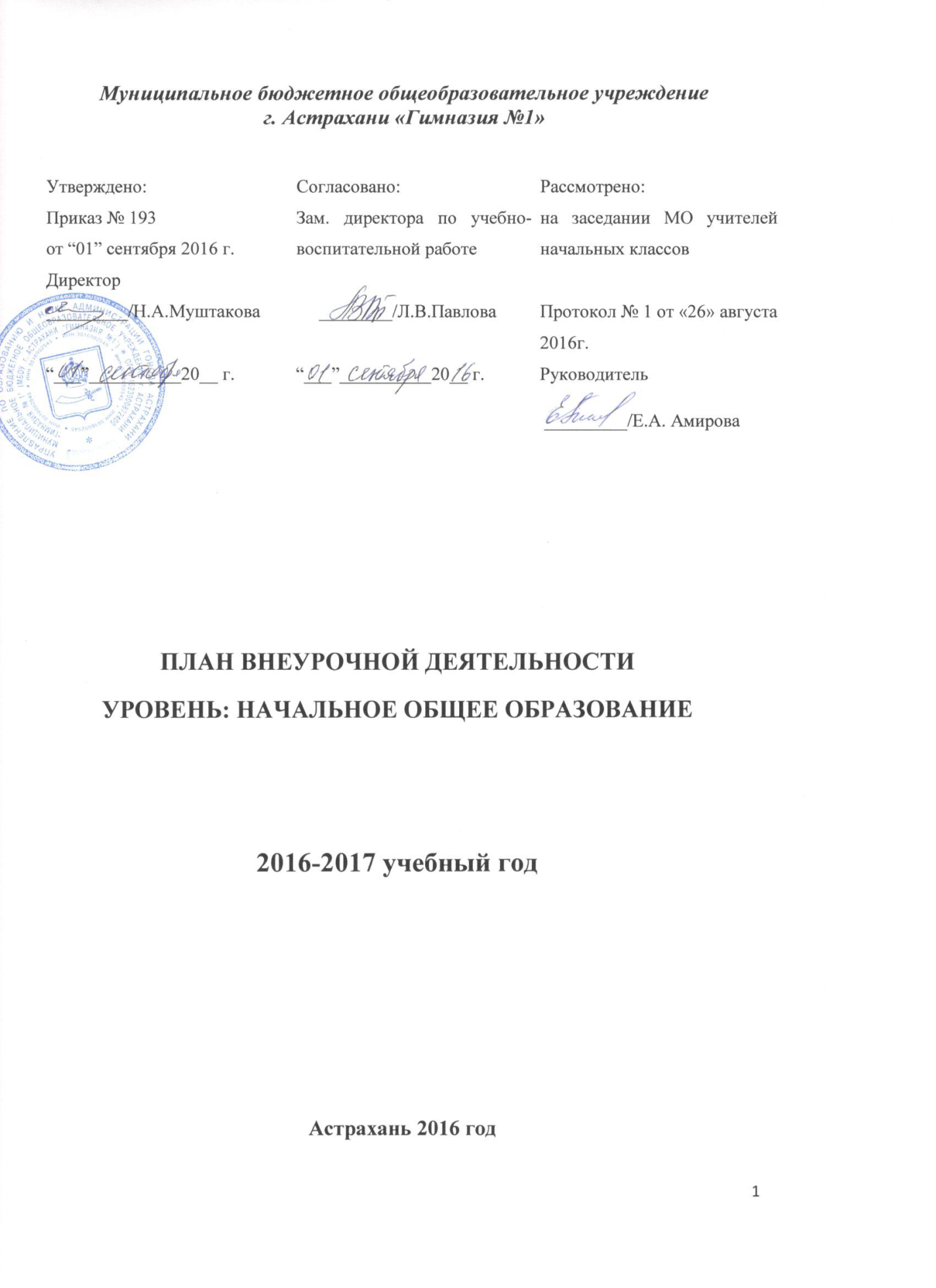 Пояснительная записка.Согласно п. 19.10. ФГОС НОО: план внеурочной деятельности – организационно – методическая основа ООП НОО «Гимназия №1», механизм ее реализации;план внеурочной деятельности обеспечивает учет индивидуальных особенностей и потребностей учащихся через организацию внеурочной деятельности по всем пяти направлениям развития личности;под внеурочной деятельностью понимается образовательная деятельность, осуществляемая в формах, отличных от урочной  и направленная на достижение планируемых результатов освоения ООП НОО Гимназии №1.Согласно п. 16 ФГОС НОО, организационный раздел ООП НОО определяет общие рамки организации образовательного процесса, а также механизмы ее реализации. План внеурочной деятельности определяет состав и структуру направлений, формы организации, объем внеурочной деятельности для учащихся на уровне начального общего образования с учетом их интересов и возможностей ОО.В основе лежит подход к проектированию плана внеурочной деятельности в ОО на основе распределении форм внеурочной деятельности и количества часов плана по классам, с учетом направлений и видов внеурочной деятельности. Цели и задачи организации внеурочной деятельности на уровне  начального общего образования: Цель внеурочной деятельности на ступени НОО – создание благоприятных условий для позитивного общения учащихся в гимназии и за ее пределами, для проявления инициативы и самостоятельности, ответственности, искренности и открытости в реальных жизненных ситуациях, интереса к внеклассной деятельности с учетом его возрастных и индивидуальных особенностей. Развитие мотивации детей к познанию и творчеству, содействие личностному и профессиональному самоопределению учащихся, их адаптации к жизни в обществе, приобщение к здоровому образу жизни.Основные задачи организации внеурочной деятельности детей:выявление интересов, склонностей, способностей и возможностей обучающихся в разных видах деятельности;создание условий для индивидуального развития каждого ребенка в избранной сфере внеурочной деятельности;формирование системы знаний, умений, навыков у обучающихся в избранном направлении деятельности;развитие опыта творческой деятельности, творческих способностей детей;создание условий для реализации приобретенных знаний, умений и навыков;развитие опыта неформального общения, взаимодействия, сотрудничества обучающихся;расширение рамок общения школьников с социумом;проведение коррекционной работы с учащимися, испытывающими трудности в обученииобеспечение благоприятной адаптации ребенка в школе;оптимизация учебной нагрузки обучающихся;улучшение условий для развития ребенка;учет возрастных и индивидуальных особенности обучающихся.Внеурочная деятельность организуется по направлениям
развития личности (спортивно­оздоровительное, духовно­нрав­
ственное, социальное, общеинтеллектуальное, общекультур­
ное). Формы организации внеурочной деятельности, как и в целом образовательного процесса, в рамках реализации ООП НОО определяет ОО. Содержание занятий, предусмотренных во внеурочной деятельности  формируется с учётом пожеланий обучающихся и их родителей (законных представителей) и осуществляться в формах, отличных от урочной системы обучения, таких, как экскурсии, кружки, секции, круглые столы, конференции, диспуты, школьные научные общества, олимпиады, конкурсы, соревнования, поисковые и научные исследования, общественно полезные практики и т. д.При организации внеурочной деятельности обучающихся образовательным учреждением  использоваться возможности учреждений дополнительного образования, культуры и спорта. Приложение  к ООП НОО III.1.2.1.   В период каникул для продолжения внеурочной деятельности  используются  возможности летнего оздоровительного лагеря, тематических смен (например, полевой практикум).Время, отведённое на внеурочную деятельность, не учитывается при определении максимально допустимой недельной нагрузки обучающихся, но учитывается при определении объёмов финансирования реализации основной образовательной программы и составляет не более 1350 ч за 4 года обучения.Внеурочная деятельность  осуществляется по различным схемам, в том числе:непосредственно в ОО;совместно с  учреждениями культуры и спорта;в сотрудничестве с другими организациями и с участием педагогов ОО. Модель организации внеурочной описана в Пояснительной записке ООП НОО. Внеурочная деятельность проводится на основании Положения о содержании внеурочной деятельности. Основное преимущество организации внеурочной деятельности непосредственно в ОО заключается в создании условий для полноценного пребывания ребёнка в течении дня, содержательном единстве учебного, воспитательного и развивающего процессов в рамках ООП НОО.При организации внеурочной деятельности непосредственно в ОО предполагается, что в этой работе принимают участие все педагогические работники гимназии  (учителя начальной школы, учителя­предметники, педагог­психолог, социальный педагог, педагоги дополнительного образования ОО  и др.  организаций). Внеурочная деятельность тесно связана с дополнительным образованием детей в части создания условий для развития творческих интересов детей, включения их в художественную, техническую, спортивную и другую деятельность.Связующим звеном между внеурочной деятельностью и дополнительным образованием детей выступают такие формы её реализации, как кружки, секции, детские научные общества, экологические отряды, волонтерское движение и т. д.Основное преимущество совместной организации внеурочной деятельности заключается в предоставлении широкого выбора занятий для ребёнка на основе спектра направлений детских объединений по интересам, возможности свободного самоопределения ребёнка, привлечения к осуществлению внеурочной деятельности квалифицированных специалистов, а также практико­ориентированной и деятельностной основы организации образовательного процесса.Координирующую роль в организации внеурочной деятельности выполняет, как правило, классный руководитель, который взаимодействует с педагогическими работниками, организует систему отношений через разнообразные формы воспитательной деятельности коллектива, в том числе через органы самоуправления, обеспечивает внеурочную деятельность обучающихся в соответствии с их выбором.План внеурочной деятельности формируется образовательным учреждением и направлен в первую очередь на достижение обучающимися планируемых результатов освоения ООП НОО . При взаимодействии  ОО с другими организациями создаются общее программно­методическое пространство, рабочие программы курсов внеурочной деятельности, которые  сориентированы на планируемые результаты освоения ООП НОО. План внеурочной деятельности связан с  с учебным планом, так как внеурочная деятельность является продолжением урочной  и направлен в первую очередь на достижение обучающимися планируемых результатов освоения ООП НОО и обеспечивает:учет индивидуальных особенностей и потребностей обучающихся через организацию внеурочной деятельности;направлен на разностороннее развитие учащихся, которое возможно только в том случае, если весь набор воспитательных технологий и методик работы с детьми создает условия для самореализации ребенка. Самореализации учащихся способствуют развитие у них познавательной мотивации и познавательного интереса, творческих способностей, умение находить необходимую информацию и т.д.;возможность для организации межличностных отношений в классе, между обучающимися и классным руководителем с целью создания ученического коллектива;создание условий для неформального общения ребят одного класса, учебной параллели и всей школы, имеет выраженную воспитательную и социально-педагогическую направленность;проведение урочных и внеурочных занятий, которые могут проводиться как на улице, так и в классе, в школьной или районной библиотеке, в здании музея или театра и т.п. При определении содержания деятельности мы выделяем разнообразные виды деятельности школьников  (С.И. Сабельникова/Организация внеурочной деятельности обучающихся// Управление начальной школой. №3, 2011.)Виды деятельности школьников условно можно классифицировать по следующим признакам:•	по месту проведения – классная, внеклассная, внешкольная деятельность;•	времени проведения – урочная и внеурочная деятельность;•	отношению к решению учебных задач – учебная и внеучебная деятельность.Учебная и внеучебная деятельностьУчебная деятельность – один из основных видов деятельности школьников, направленный на усвоение теоретических знаний и способов деятельности в процессе решения учебных задач.Внеучебная деятельность – это один из видов деятельности школьников, направленный на социализацию обучаемых, развитие творческих способностей школьников во внеучебное время.Урочную и внеучебную деятельность невозможно отождествлять, т. к. на уроках решаются поставленные учебные задачи. Но многие внеурочные занятия, такие, как предметные кружки, призваны решать учебные задачи. Художественные, театральные студии, спортивные секции работают во внеурочное время, но могут быть не связаны или опосредованно связаны с решением учебных задач, что относит их либо к внеучебной, либо к внеурочной деятельности школьников соответственно. Рисунок 1.Рис. 1. Взаимосвязь внеурочной и внеучебной деятельности обучающихся Урочные и внеурочные занятия могут проводиться как на улице, так и в классе, в школьной или другой библиотеке, в здании музея или театра и т. п. Например, урок физкультуры или окружающего мира  (образовательная экскурсия) мы проводим  на улице. Экскурсии, турпоходы всегда проводятся вне класса и во внеурочное время.Руководствуясь нормативным документом - ФГОС НОО  отводим на внеурочную деятельность до 10 часов в неделю, но необходимо отметить, что время на каждого обучающегося определяется исходя из его состояния здоровья, интереса, личных потребностей, мотивации на тот или иной вид деятельности и с учетом принципа добровольности, индивидуализации и вариативности. У кого- то она составляет 2 часа в неделю, у кого - то 8 часов и до 10. (Материалы Всероссийского семинара – совещания руководителей органов управления . 2010г.), в том числе с учетом состоявшегося выбора.Организация учебной деятельности  и организация внеурочной деятельности  по- устроены по-разному, как на уровне целеполагания образовательной деятельности, так и на уровне рабочих программ, методик их реализации. См. Таблица 1. Опираясь на отличительные особенности разных видов деятельности – урочной и внеурочной –внеурочные занятия выстроены  таким образом, чтобы факт их проведения был фактом психологической и физической разгрузки ребенка, формирования личностных и метапредметных результатов ФГОС НОО. Важно, чтобы внеурочная деятельность не сводилась к набору мероприятий, а была целенаправленно выстроена и обеспечивала достижение планируемых результатов.Таблица 1.Для организации различных форм занятий внеурочной деятельности используются общешкольные помещения: актовый и спортивный залы, библиотека, а также центры дополнительного образования детей, спортивные сооружения, стадионы, учреждения культуры.Формы внеурочных занятий можно разделить на две группы:занятия в учебном кабинете (библиотеке, рекреации, спортивном и актовом залах, в иных учебных помещениях):- тематические занятия (занятие выстраивается вокруг одной темы преимущественно с одним видом деятельности);- комплексные или интегрированные (занятие выстраивается вокруг одной темы, но с использованием 2-3 видов деятельности);- игровые (освоение ценностей происходит в процессе специально организованных игр).2) выездные занятия:- экскурсии, поездки;- походы (в том числе культпоходы);- экспедиции;- практические занятия «на местности» (т.е. в естественных для данного вида деятельности условиях);- полевые практики.Методика подготовки и проведения выездного занятия.Предварительная подготовка такого внеурочного занятия включает:определение темы и содержания занятия;определение места проведения занятия;сбор информации или выезд педагога на предполагаемое место занятия для разработки конкретной практической работы учащихся (заданий) и определения оптимального пути проезда до места занятия;оформление проекта приказа директора образовательного учреждения на проведение выездного занятия.Предварительная подготовка учащихся к выездному занятию:рассказ педагога о месте проведения занятия;установка (инструктаж) на выполнение заданий во время занятия;обсуждение формы выполнения заданий;обсуждение формы одежды, времени занятия, места встречи детей с педагогом и окончания занятия.Проведение и подведение итогов выездного занятия:в ходе самого занятия необходимо постараться предоставить детям «творческую свободу», позволить им максимально использовать полученные знания, эмоции, ощущения в освоении мира;на следующем (после выездного) занятии необходимо в любой форме проверить у школьников выполнение заданий, обсудить с ними впечатления от поездки (похода), обговорить тему и место следующего выездного занятия;обобщенные материалы выезда необходимо вместе с учащимися оформить в какой-либо «продукт детского творчества»: стенгазету, альбом, рисунок, страницы в портфолио учащегося и т.д.Педагогу, ведущему внеурочные занятия, необходимо помнить, что для достижения личностных результатов учащимися, необходимо соблюдение некоторых условий:- максимальная смена образовательной среды (помещение, расстановка мебели, расположение учащихся, наглядность должны отличаться от урочной формы занятий);- наличие четко продуманной логики занятия, преемственности этапов. Умение отобрать информацию, которая вызовет наибольший эмоциональный отклик учащихся;- наличие благоприятной психологической атмосферы. Создание положительного настроя на работу, атмосферы заинтересованности, доверия;-  активная позиция ребенка (активизация познавательной и практической деятельности, включение каждого ребенка в деятельность);- знание возможностей обучающихся, умение видеть перспективы утверждения этих возможностей и формирования ценностных ориентаций;- переход от шаблонного построения занятия к творческому разнообразию;- переход отмонолога к диалогу, к проблемным беседам, обсуждениям, к эмоциональной отзывчивости обучающихся.Часть внеурочных занятий в ОО проводится в условиях учебного кабинета, поэтому педагогу, прежде всего, необходимо создать неформальную и удобную для занятия обстановку.Для этого следует организовать пространство учебного кабинета, продумать содержательную и эстетическую стороны оформления учебного кабинета.Организация пространства учебного кабинета для проведения внеурочного занятия.В основном учебном кабинете следует рационально расположить только то, что необходимо для проведения текущего внеурочного занятия, а все лишнее убрать либо в подсобное помещение, либо в шкафы. Это позволит избежать захламленности кабинета, а также устранить все, что будет отвлекать учащихся от занятия.Особое внимание нужно уделить подбору и расположению мебели. По возможности лучше подобрать мебель, максимально отличающуюся от той, которую дети видят в школе. При отсутствии такой возможности, расположение мебели в учебном кабинете меньше всего должно напоминать учащимся школьный класс.Мебель необходимо расположить так, чтобы у педагога была возможность подойти к каждому учащемуся для индивидуальной работы с ним в течение занятия, и каждый из учеников мог без помех подойти к преподавателю.  И, конечно, со своего рабочего места педагог должен видеть каждого ребенка.Различные формы расположения мебели в учебном кабинете (буква “U”, «круг», «кафе») помогают в решении задач и целей, которые преследуются педагогом. Поэтому для большей эффективности внеурочного занятия необходимо учитывать это, отдавая предпочтение той или иной форме организации учебного кабинета. Наиболее эффективны в решении многих целей и задач именно такие формы, как «круг» и «кафе», которые предполагают интерактивные формы ведения занятий. См. Таблица 2.Таблица 2.При оформлении учебного кабинета следует также предусмотреть место для выставок детских творческих работ. Необходимо уделить внимание эстетическому оформлению кабинета, его озеленению, созданию единого стиля.Параллельно с оформлением учебного кабинета нужно продумать и организацию необходимых инструментов, материалов, наглядности для внеурочных занятий: должны быть определены шкафы, стеллажи, где у педагога по определенной системе располагаются раздаточные и расходные материалы.При анализе основных образовательных программ образовательных учреждений можно наблюдать самые разные примеры форм детских объединений в рамках реализации внеурочной деятельности школьников. При этом нередко возникает прямое несоответствие между организацией деятельности, содержанием и технологиями, результатами образования с формой объединения. В начальной школе более приемлемы следующие формы организации внеурочной деятельности.Кружок Кружок – это среда общения и совместной деятельности, в которой можно проверить себя, свои возможности, определиться и адаптироваться в реалиях заинтересовавшей сферы занятости. Кружок является наиболее распространенной, традиционной формой добровольного объединения детей. Отличительные признаки: 1. Приоритет предметно-практических задач. 2. Основной вид деятельности – обучение конкретному виду деятельности. Хотя это не означает отсутствия воспитательных и развивающих задач. 3 . Обучение ведется по одному предмету и одним педагогом. Важным элементом кружка, его особенностью, является и форма выражения итога, результата. Чаще всего он воплощается в конкретных и внешне эффектных показательных выступлениях, концертах, фестивалях, диспутах, семинарах и т. д. Клуб Клубом называют объединение детей и подростков по интересам, решающее в приоритете следующие педагогические задачи: – организация досуга детей: развитие коммуникативных умений; – развитие навыков самоуправления и самостоятельности воспитанников. Отличительные признаки: Наличие: 1. Органов детского самоуправления. 2. Творческих взаимосвязей в коллективе клуба: коллективная творческая деятельность детей и педагогов, общие дела членов клуба; поддержка  традиций коллектива. 3. Символов и атрибутов: творческое название, девиз, эмблема, знаки отличия, форма и пр. 4. Устава клуба как основного документа, определяющего права и обязанности членов клуба, порядок деятельности объединения. Возможные характеристики:1. «Ступени роста» членов клуба: система званий, получаемых по итогам работы и творческим достижениям. К примеру: кандидат в члены клуба, член клуба, инструктор, мастер и пр. 2. Условия приема в клуб. 3. Разновозрастные объединения детей в составе клуба: творческие группы, звенья, бригады, экипажи, советы и т.д. Студия Отличительные признаки: 1. Профиль деятельности (содержание) имеет принадлежность к определенному виду искусства или творчества (изобразительное, театральное, хореографическое искусство, литературное творчество и т.д.). 2. Основной целью деятельности является развитие художественных и творческих способностей детей, выявление ранней творческой одаренности, ее поддержка и развитие. 3. Углубленное изучение содержания образования. В основе содержания – доминирующий, основной предмет, вокруг которого «выстраиваются» смежные, сопряженные с ним. 4. Система деятельности по демонстрации детских практических достижений. 5. Высокое качество творческого «продукта» детей.6. Специальные условия набора в студию с предварительным выявлением задатков и склонностей детей.  Мастерская Отличительные признаки: 1. Принадлежность содержания деятельности (преподаваемого предмета) к определенному виду прикладного творчества (к прикладной деятельности) или искусства (к примеру, мастерская хореографии). 2. Приоритет предметно-практических задач; ориентация на достижение высокого уровня мастерства в определенном направлении. 3. В основе образовательного процесса – изготовление чего-либо; формирование и оттачивание прикладных умении: овладение детьми специальными технологиями. 4. Наличие собственного помещения – мастерской. 5. Разнообразная деятельность по демонстрации детских практических достижений (организация и участие в выставках, конкурсах, фестивалях и пр.). ТеатрТворческий коллектив, где разделение труда, ролей, видов деятельности определяется индивидуальными способностями и единым стремлением добиться успеха в исполнении сложного совместного художественного действия на сцене. Театр — объединение, которое может организовывать свою деятельность в комплексе самых разнообразных форм, видов занятости, методов развития творческого потенциала личности и его актуализации. СекцияСекция - детское объединений, имеющее спортивную специализацию.Например, шахматная секция, секция плавания, художественной гимнастики.Результативностью деятельности секции можно считать проявление у ребенка техники спортивного мастерства. Помимо этого, секция служит некой средой формирования физической культуры, здорового образа жизни.Особенности организации внеурочной деятельности Проведение организационного родительского собрания. Содержание. Самая оптимальная для нас форма общения с родителями – организационное собрание, на котором мы знакомим родителей первоклассников с требованиями ФГОС НОО, его отличиями от предыдущего, обозначаем появившиеся возможности для всестороннего развития детей не только в урочной деятельности.В ходе беседы родители должны понять, что и после уроков у детей есть возможность получить и применить социальные знания, приобрести опыт переживания и позитивного отношения к базовым ценностям общества и опыт самостоятельного общественного действия. Это и есть универсальные учебные действия, формирование которых красной нитью проходит как в учебной, так и во внеурочной деятельности. Именно они необходимы человеку для дальнейшей успешной реализации в жизни.Мы знакомим родителей с проектом плана «Внеурочная деятельность» и предлагаем им подумать, какие из перечисленных в плане курсов они хотели бы выбрать для своих детей. Кроме этого, родителям для планирования собственного времени немаловажно знать, в какое время будут заканчиваться занятия. Сориентироваться поможет расписание занятости первоклассников в течение учебного дня с учетом внеурочной деятельности. Это позволило эффективно использовать время, отводимое на внеурочную деятельность, и главное -  по желанию родителей и учащихся Для фиксации выбора курсов родителям мы предлагаем анкету «Внеурочная деятельность первоклассника».Методологическая основа внеурочной деятельностиМетодологической основой внеурочной деятельности выступает «Концепция духовно-нравственного развития и воспитания личности гражданина», определившая воспитательный идеал и базовые национальные ценности. Приоритет воспитания и социализации нашел подтверждение и в содержательном разделе  (Программа духовно-нравственного развития и воспитания) ООП НОО, где уделяется большое внимание вопросам организации воспитательного процесса в гимназии и социализации обучающихся. В ФГОС НОО определены направления развития личности, по которым осуществляется внеурочная деятельность  в гимназии. Системообразующими видами (направления) внеурочной деятельности мы определили все пять направлений.Они «пронизывают» весь учебный процесс (включая учебный план НОО), выходя во внеурочную и внешкольную деятельность. Это способствует созданию  культурно-образовательного  пространства в ОО,  в котором развивается  ребенок. Внеурочная деятельность учащихся объединяет все виды деятельности школьников и осуществляется  через:• учебный план НОО, а именно, через часть, формируемую УОО;• дополнительные образовательные программы ОО  (внутришкольная система дополнительного образования);• образовательные программы  учреждений культуры и спорта;•  классное руководство (экскурсии, диспуты, круглые столы, соревнования, общественно полезные практики и т. д.), общешкольные и общеклассные мероприятия;• деятельность иных педагогических работников (социального педагога, педагога-психолога) в соответствии с должностными обязанностями квалификационных характеристик должностей работников образования;• инновационную (экспериментальную) деятельность по разработке, апробации, внедрению новых образовательных программ, в том числе, учитывающих региональные особенности.Кроме того, учителя проводят  уроки с учетом обязательной проектной деятельности (начиная с решения проектных задач, групповых и индивидуальных разной направленности), которые продолжаются во внеурочной ддеятельности.Начиная со 2 класса по результатам анкетирования  формируются группы (12–15 чел.) как внутри класса, так и внутри параллели. Для развития потенциала обучающихся разрабатываются  (с участием самих обучающихся и их родителей (законных представителей) индивидуальные образовательные маршруты. Реализация индивидуальных учебных маршрутов сопровождается поддержкой классного руководителя с функциями -тьютора.Виды и направления внеурочной деятельности, проводимые воспитателями:1)  игровая деятельность;2)  познавательная деятельность; 3)  проблемно-ценностное общение;4)  досугово-развлекательная деятельность (досуговое общение);5)  художественное творчество;6)  социальное   творчество   (социальные проекты);7)  трудовая деятельность;8)  спортивно-оздоровительная деятельность;9)  туристско-краеведческая деятельность. Данная деятельность в классах представлена следующим образом: внутриклассные дела и общешкольные дела (образовательные события, «крупные воспитательные дозы» – традиционные праздники, и т.д.).  ВД  осуществляется на основании планов  воспитательной работы класса (с учетом времени  на подготовку, осуществление и рефлексию  запланированных дел.).Включение во внеурочную деятельность иных педагогических работников  (педагог - психолог, социальный педагог)Организация ВД позволяюет наиболее полно объединить учебную и внеучебную сферы деятельности ребенка в условиях учебного сообщества, сформировать образовательное пространство гимназии, способствующее реализации индивидуальных образовательных маршрутов обучающихся, объединить в единый функциональный комплекс образовательные и оздоровительные процессы, помочь каждому ученику развить все свои творческие задатки и возможности, определить профессиональные задатки и возможности, подготовиться к адаптации в жизни.  Реализация требований ФГОС НОО к соотношению обязательной части ООП НОО и части, формируемой участниками образовательных отношений  (80 : 20%) представлена в таблице Таблица 3. Распределение обязательной (ИЧ) и части, формируемой участниками образовательных отношений (ВЧ) представлена в таблице Таблица 4.Таблица 3.Реализации требований ФГОС НОО к соотношению обязательной части ООП НОО и части, формируемой участниками образовательных отношений  (80 : 20%)Таблица 4.План внеурочной деятельности План внеурочной деятельности  НОО  (4 года обучения) представлен в таблице III.1.2.5.Таблица 5.*Учителя совместно с родителями учащихся распределяют часы между всеми направлениями внеурочной деятельности, отведенными на данную часть исходя из общего количества часов на параллель (с учетом содержания направлений обязательной части). Кроме того, определяются  виды деятельности, формы работы с учащимися с учетом состоявшегося выбора на основании которых строится индивидуальная образовательная траектория.Связь учебного плана и плана внеурочной деятельностиСогласно ФГОС НОО ООП НОО Гимназии №1 реализуется посредством двух механизмов - через УП  и ПВД, см. таблицы 4, 5. ИЧ  ПВД составляет 67,7% (914 ч) от всех часов ПВД. Помимо ИЧ, ВЧ,  формируемая УОО в соответствии с п.19.10 ФГОС НОО составляет 32,3% (436 ч) за весь уровень НОО.В соответствии с требованиями ФГОС НОО  внеурочная деятельность организуется по пяти направлениям развитии личности (см. таблицу 5.). Кроме учебных занятий для углубленного изучения №1 учитывала, какой набор курсов и видов деятельности предлагают реализуемые  отдельных предметов в УП, данная часть представлена различными курсами (модулями, в том числе межпредметными) в ПВД. При выборе набора содержания курсов внеурочной деятельности Гимназия в начальной общеобразовательной школе системы УМК. Особенностью ВД  в ОО является выход на разнообразные виды деятельности, в том числе проектную и учебно-исследовательскую в рамках межпредметных программ с целью достижения планируемых результатов освоения ООП НОО и обеспечения преемственности с ООП ООО.	Время, отводимое на внеурочную деятельность, не включается в расчет допустимой (максимальной) нагрузки  учащихся, но учитывается при определении объемов финансирования, направленных на реализацию ООП НОО Гимназии №1.	Мониторинг  ВД предполагает отслеживание эффективности и рационального использования часов данной деятельности, как они влияют на развитие личности учащихся начальной школы и, как следствие, на качество образования (прежде всего, качество результатов).	С целью обеспечения различных интересов обучающихся, в том числе этнокультурных и  углубленного изучения отдельных учебных предметов, обеспечения планируемых результатов повышенного уровня («Выпускник получит возможность научиться») в обязательную часть ПВД входит (см. таблицу III.1.2.5.): 1 класс: в общеинтеллектуальное направление  - межпредметный курс  «Я – исследователь (проектная и учебно-исследовательская деятельность)», 1 час в неделю; надпредметный авторский курс Л.Г. Петерсон «Мир деятельности»,  1 час в неделю; курс «Учимся решать логические  задачи» (математика и информатика), 1 час неделю;  классные часы, общешкольные и общеклассные мероприятия;в общекультурное направление – пропедевтический курс «В книжном царстве» (речевая деятельность), 1 час в неделю;  классные часы, общешкольные и общеклассные мероприятия;в духовно-нравственное направление - авторский межпредметный курс учителей Смольниковой Ю.В. и Амировой Е.А.  «Родное Понизовье», 13 часов  в год; классные часы, общешкольные и общеклассные мероприятия;социальное и спортивно-оздоровительное направления реализуются посредством проведения классных часов, общешкольных и общеклассных мероприятий.2 класс: в общеинтеллектуальное направление  - межпредметный курс  «Я – исследователь (проектная и учебно-исследовательская деятельность)», 1 час в неделю; надпредметный авторский курс Л.Г. Петерсон «Мир деятельности»,  1 час в неделю; курс «Учимся решать логические  задачи» (математика и информатика), 1 час неделю; «Инфознайка», 1 час неделю;  классные часы, общешкольные и общеклассные мероприятия;в общекультурное направление – пропедевтический курс «В книжном царстве» (речевая деятельность), 1 час в неделю;  классные часы, общешкольные и общеклассные мероприятия. в духовно-нравственное направление - авторский межпредметный курс учителей Смольниковой Ю.В. и Амировой Е.А.  «Родное Понизовье» , 0,5 часа в неделю;  классные часы, общешкольные и общеклассные мероприятия.социальное и спортивно-оздоровительное направления реализуются посредством проведения классных часов, общешкольных и общеклассных мероприятий.3 класс: в общеинтеллектуальное направление  - межпредметный курс  «Я – исследователь (проектная и учебно-исследовательская деятельность)», 1 час в неделю; надпредметный авторский курс Л.Г. Петерсон «Мир деятельности»,  1 час в неделю; курс «Учимся решать логические  задачи» (математика и информатика), 1 час неделю; «Инфознайка», 1 час неделю;  классные часы, общешкольные и общеклассные мероприятия;в общекультурное направление – пропедевтический курс «В книжном царстве» (речевая деятельность), 1 час в неделю;  классные часы, общешкольные и общеклассные мероприятия; в духовно-нравственное направление - авторский межпредметный курс учителей Смольниковой Ю.В. и Амировой Е.А.  «Родное Понизовье», 0,5 часа в неделю;  классные часы, общешкольные и общеклассные мероприятия;социальное и спортивно-оздоровительное направления реализуются посредством проведения классных часов, общешкольных и общеклассных мероприятий.4 класс: в общеинтеллектуальное направление  - межпредметный курс  «Я – исследователь (проектная и учебно-исследовательская деятельность)», 1 час в неделю; надпредметный авторский курс Л.Г. Петерсон «Мир деятельности»,  1 час в неделю; курс  «Учимся решать логические  задачи» (математика и информатика), 2 часа неделю; курс «Инфознайка», 1 час неделю;   классные часы, общешкольные и общеклассные мероприятия;в общекультурное направление – пропедевтический курс «В книжном царстве» (речевая деятельность), 1 час в неделю;   классные часы, общешкольные и общеклассные мероприятия; в духовно-нравственное направление - авторский межпредметный курс учителей Смольниковой Ю.В. и Амировой Е.А.  «Родное Понизовье», 0,5 часа в неделю;  классные часы, общешкольные и общеклассные мероприятия;социальное и спортивно-оздоровительное направления реализуются посредством проведения классных часов, общешкольных и общеклассных мероприятий.ВЧ, формируемая УОО представлена набором разнообразных курсов, других видов деятельности и формируется совместно с родителями учащихся (распределяют часы между всеми направлениями ВД, отведенными на данную часть исходя из общего количества часов на параллель с учетом содержания направлений ИЧ). Кроме того, определяются  виды деятельности, формы работы с учащимися с учетом состоявшегося выбора на основании которых строится индивидуальная образовательная траектория. См. таблицу 5.Кроме того, курсы «Родное Понизовье» и «Азбука нравственности» имеют пропедевтическое содержание (готовят к освоению в 4-м классе нового предмета «ОРКСЭ»), обеспечивают воспитательную составляющую, направлены на духовно-нравственное развитие и воспитание юного гражданина России, и достижение трех уровней воспитательного результата и последовательный, постепенный переход от одного уровня результатов к другому. Такой подход обеспечит значимые эффекты духовно-нравственного развития и воспитания  обучающихся – формирование основ российской идентичности, присвоение базовых национальных ценностей, развитие нравственного самосознания,  укрепление духовного  социально-психологического здоровья, позитивного отношения к жизни, доверия к людям и обществу..Методический   ресурс всех курсов представлен в приложении к ООП НОО Гимназия №1.Формирование ИКТ-компетентности обучающихся (метапредметные результаты программы формирования УУД) происходит в результате изучения всех без исключения предметов и содержания всех курсов ВД. С первого класса начинается формирование навыков, необходимых для жизни и работы в современном высокотехнологичном обществе. Учащиеся приобретут опыт работы с гипермедийными информационными объектами, в которых объединяются текст, наглядно-графические изображения, цифровые данные, неподвижные и движущиеся изображения, звук, ссылки базы данных и которые могут передаваться как устно, так и с помощью телекоммуникационных технологий или размещаться в Интернете.  В целях развития информационной культуры учащихся, овладения современными ИКТ-технологиями для достижения результатов повышенного уровня («Выпускник получит возможность научиться») во внеурочную деятельность (общеинтеллектуальное направление) во 2-4 – х классах вводится курс «Инфознайка» (1 час в неделю). Методический ресурс курса – межпредметная примерная программа «Информационная грамотность в начальной школе» (см. «Примерные программы по учебным предметам. Начальная школа. Ч.1. – М.:Просвещение, 2010) При формировании единого расписания предполагается чередование урочной и внеурочной деятельности в рамках реализации ООП НОО, т.к. согласно ФГОС НОО (п.19.3), это  определяет ОО. Время, отведенное на ВД, не учитывается при определении максимально допустимой недельной нагрузки обучающихся, но учитывается при определении объемов финансирования  (до 1350 часов за 4 года обучения), направляемых на реализацию ООП  НОО Гимназии №1.Урочная деятельностьВнеурочная деятельностьКлассно-урочная система утверждает твердо регламентированный режим  учебно-воспитательной  работы:  постоянное место  и  продолжительность  занятий,  стабильный состав учащихся одинакового уровня подготовленности и одного  возраста, стабильное расписание и имеет свои особенности:уроки проводятся по нормативным учебным программам.урочные занятия обеспечивают четкое планирование и организацию учебно-воспитательной работы.систематический контроль процесса и результатов учебно-познавательной деятельности учащихсяпозволяет учителю систематически и последовательно излагать материал,  управлять развитием познавательных способностей,формировать научное мировоззрение учащихся; стимулирует домашнюю деятельность школьников; на уроке  ученики овладевают не только системой знаний,  умений и навыков,  но и самими методами познавательной деятельности.У урока ограниченные возможности:-для вариативной творческой организации обучения, воспитания и развития личности школьника, -создания оптимальных условий для самостоятельной деятельности учителей и учащихся, -для учета личностных особенностей педагогов и школьников, -для реальной индивидуализации и дифференциации обучения и воспитания детей и молодежи, -для их эффективной социальной адаптации, -для развития дружеских партнерских взаимоотношений взрослых и детей в совместной деятельности.Внеурочной деятельности  не присущи жесткая регламентация содержания деятельности и чисто управленческий подход при составлении программ, алгоритмов, планов. Внеурочная деятельность нацелена на индивидуальный, «штучный» характер воспитания ребенка, причем воспитание основывается на увлеченности предметом той деятельности, которой учащийся отдает предпочтение. Отличительными особенностями внеурочной деятельности является:содержание внеурочной деятельности строится на изучении интересов и потребностей детей разных возрастных групп, имеется возможность учитывать потребности и интересы детей и членов их семей;внеурочная деятельность, строится на условиях добровольного участия, активности и самодеятельности детей;психологическая атмосфера на занятиях внеурочной деятельности носит неформальный характер, которая  способствует формированию равноправных отношений детей с педагогами на основе общих интересов и ценностей. Предполагается высокий уровень межличностных отношений между педагогом и детьми;допускается переход учащихся из одной группы в другую (по тематике, уровню интеллектуального развития, руководителю-педагогу);в отличие от других видов образования позволяет объединять все группы обучающихся - одаренных, имеющих отклонения в умственном развитии, имеющих физические недостатки, склонных к асоциальным формам поведения,  разного возраста и т. д.;быстрое реагирование на изменение родительского и ученического заказа содержания внеурочной деятельности при сохранении традиционных и инновационных видов деятельности;практическая значимость полученных знаний и умений;широкого использования образовательного пространства    (возможность проводить внеурочные занятия в различных помещениях: в библиотеке, актовом и спортивном залах, игровой комнате, во время экскурсии, прогулки и т.п.);нет строгого подчинения задач внеурочного занятия только обучающим задачам. Занятия в приоритете ставят цели формирования и развития определенных личностных качеств ребенка, формирование положительного психологического климата в детском коллективе, приобщение детей к нравственным и культурным ценностям;отсутствие домашнего задания. Форма расположенияСхемаПлюсы данной формыМинусы данной формыБуква “U”1. комфортный психологический климат  (вербальный и невербальный контакт);2. активность и инициатива учеников на занятии;3. стол – защита для ребенка (подготовка для работы в круге, постепенное снятие психологических барьеров – контакт глаз);4. удобно демонстрировать пособия;5. удобно рассаживать левшей;6. эффективное осуществление индивидуального подхода1. не способствует тесному контакту;2. дистанция по отношению к доскеКруг1. тесный психологический контакт;демократизм отношений (равенство не только между участниками, но и между ними и педагогом;2. чувство значимости каждого – повышение самооценки;3.чувство коллективизма;4. высокая степень активизации (даже робкие, слабые включаются в работу);5. умение слушать и принимать чужую точку зрения;6. умение высказывать, отстаивать свою точку зрения;7. легче (для педагога) определить лидера;8. развитие речи, коммуникативных навыков;9. умение выступать перед аудиторией1. дискомфорт в начале работы для робких учеников (открытость, не за что спрятаться)«Кафе»1. тесный психологический контакт для всех (контакт глаз);2. демократизм отношений (равенство не только между участниками, но и между ними и педагогом;3. чувство коллективизма;4. высокая степень активизации самостоятельной работы каждого чл. группы (даже робкие, слабые включаются в работу);5. экономия времени на достижение результата;6. умение слушать и принимать чужую точку зрения;7. умение высказывать, отстаивать свою точку зрения;8. легче определить лидера1. возникновение группировок;вероятность возникновения конфликтных ситуаций (внутри группы, между группами);2. подавление 1 – 2 личностями других членов группКлассыУчебный план (УП)Учебный план (УП)План внеурочнойдеятельности (ПВД)План внеурочнойдеятельности (ПВД)Искомое соотношение для всей ООП НОО(80 : 20%)часы/ %Искомое соотношение для всей ООП НОО(80 : 20%)часы/ %КлассыИЧ(часы)ВЧ(часы)ИЧ(часы)ВЧ(часы)Искомое соотношение для всей ООП НОО(80 : 20%)часы/ %Искомое соотношение для всей ООП НОО(80 : 20%)часы/ %1-е классы63954191139830 / 1933593 (80%) / 898  (20%)2-е классы67276 + 3424199913 / 2093593 (80%) / 898  (20%)3-е классы67276 + 3424199913 / 2093593 (80%) / 898  (20%)4-е классы696120 + 6824199937 / 2873593 (80%) / 898  (20%)Итого314131411350135044914491Классы (возрастные параллели)I(часы)II(часы)III(часы)IV(часы)Искомое соотношение (часы / %)Общее количество часов на внеурочную деятельность (по 5-направлениям развития личности)3303403403401350Обязательная часть191241241241914/ 67,7%Вариативная (необязательная) часть139999999436/ 32,3%План внеурочной деятельности  начального общего образования (4 года обучения).План внеурочной деятельности  начального общего образования (4 года обучения).План внеурочной деятельности  начального общего образования (4 года обучения).План внеурочной деятельности  начального общего образования (4 года обучения).План внеурочной деятельности  начального общего образования (4 года обучения).План внеурочной деятельности  начального общего образования (4 года обучения).План внеурочной деятельности  начального общего образования (4 года обучения).Направленияразвития личностиКурсы, др.формыКлассыКоличество часов в годКоличество часов в годКоличество часов в годКоличество часов в годВсего (часы /%)Направленияразвития личностиКурсы, др.формыКлассыIIIIIIIVВсего (часы /%)Обязательная часть (ИЧ)Обязательная часть (ИЧ)Обязательная часть (ИЧ)Обязательная часть (ИЧ)Обязательная часть (ИЧ)Обязательная часть (ИЧ)Обязательная часть (ИЧ)ОбщеинтеллектуальноеНадпредметный авторский курс «Мир деятельности»33343434135ОбщеинтеллектуальноеКурс «Инфознайка»   -343434102ОбщеинтеллектуальноеКурс «Учимся решать логические задачи»33343434135ОбщеинтеллектуальноеМежпредметный курс «Я – исследователь»33343434135Классные часы333312Общеклассные и общешкольные мероприятия, включая подготовку12238ОбщекультурноеКурс «В книжном царстве (речевая деятельность)»333434     34135ОбщекультурноеКлассные часы788831ОбщекультурноеОбщеклассные и общешкольные мероприятия, включая подготовку555520Духовно-нравственноеАвторский курс «Родное Понизовье»13 - 17 -30Духовно-нравственное«Мой родной край» - - -1717Духовно-нравственноеКлассные часы888832Общеклассные и общешкольные мероприятия, включая подготовку255416Социальное Курс «Забота о школьном доме» -17 - -17Социальное Классные часы1010101040Социальное Общеклассные и общешкольные мероприятия, включая подготовку233311Спортивно-оздоровительноеКлассные часы555520Спортивно-оздоровительноеОбщеклассные и общешкольные мероприятия, включая подготовку355518Спортивно-оздоровительноеитого 191241241241914 (67,7%)ОбщеинтеллектуальноеЧасть, формируемая участниками образовательных отношений (ВЧ)*Часть, формируемая участниками образовательных отношений (ВЧ)*Часть, формируемая участниками образовательных отношений (ВЧ)*Часть, формируемая участниками образовательных отношений (ВЧ)*Часть, формируемая участниками образовательных отношений (ВЧ)*Часть, формируемая участниками образовательных отношений (ВЧ)*ОбщеинтеллектуальноеКурсы: «Инфознайка»«Умники и умницы» «Занимательный английский»Другие формы организации общеинтеллектуального направления внеурочной деятельности:познавательные беседы,предметные клубы "Занимательная информатика"предметные олимпиадыКТД (коллективное творческое дело)детские научные обществадидактический театробщественный смотр знаний и уменийинтеллектуальный клуб "Что? Где? Когда?" и др.детские исследовательские проектынедели наукивнешкольные акции познавательной направленности (конференции обучающихся, интеллектуальныемарафоны и т.п.)школьный музей-клуб и др.-333334 - 3434 -1734 -  -1023384ОбщекультурноеКурсы:«Город мастеров»«Волшебная кисточка»Другие формы организации общекультурного направления внеурочной деятельности:познавательные беседыолимпиадыдидактический театрКТД (коллективное творческое дело)проектная и учебно- исследовательская деятельностьвнешкольные акции общекультурной направленности недели наукипосещение театров, музеев, выставоктворческие конкурсывыставкипраздникикультурные событияклубы выходного дня3333Духовно-нравственноеКурсы:«Азбука нравственности»«Родное Понизовье»«Мой родной край»Другие формы организации духовно-нравственного направления внеурочной деятельности:историческое краеведениепоисково-исследовательская работа в архивах (семейных, школьных) и музейных фондах и др.КТД (коллективное творческое дело)подготовка по основам безопасности жизнедеятельностиучебно – познавательные: встречи с ветеранами,уроки мужества, просмотр фильмов патриотической направленностиволонтерская деятельность: шефство, общественно-полезные практики, акции.7 - - - 31 -  - 173817СоциальноеКурсы:«Забота о школьном доме»«Сотрудничество (волонтерское движение)» Другие  формы организации социального направления внеурочной деятельности:работа в рамках проекта "Благоустройство школьного двора"работа по озеленению класса, школыорганизация дежурства в классепрофориентационные беседы, встречи с представителями разных профессийвыставки поделок и детского творчества;трудовые десанты, субботникисоциальные пробы (инициативное участие ребенка в социальных акциях, организованных взрослыми)КТД (коллективное творческое дело)социально-образовательные проектыволонтерская деятельность;сюжетно-ролевые продуктивные игры ("Почта", "Город мастеров", "Фабрика") и др. - -14 - - - -311431Спортивно-оздоровительноеСпортивные секции:«Планета здоровья» Другие формы организации спортивно-оздоровительного направления внеурочной деятельности:игры-состязанияспортивные событиятренировкивстречи со спортсменами просмотр фильмов спортивной направленности прикладная физическая подготовкатворчески – игровые тематические сборы конкурсы (песни, строя др.)военно-спортивные праздники и др.3317171784ИтогоИтого139*99*99*99*436* /32,3%Максимально допустимый годовойобъем нагрузки ВД независимо от продолжительности учебной недели,  из него:Максимально допустимый годовойобъем нагрузки ВД независимо от продолжительности учебной недели,  из него:3303403403401350обязательная часть (ИЧ)обязательная часть (ИЧ)191241241241914 /67,7%часть, формируемая участниками образовательных отношений (ВЧ)часть, формируемая участниками образовательных отношений (ВЧ)139*99*99*99*436 /32,3%